STRATEGI MANAJEMEN HUMAS POLRESTABES BANDUNGOleh: Sarah Alifia Nuurunnisa 202050015SKRIPSIUntuk Memperoleh Gelar Sarjana Pada Program Studi Ilmu Komunikasi Fakultas Ilmu Sosial dan Ilmu Politik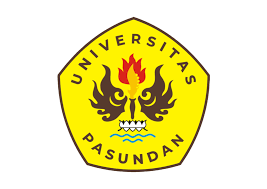 HALAMAN JUDULFAKULTAS ILMU SOSIAL DAN ILMU POLITIKUNIVERSITAS PASUNDAN BANDUNG 2024